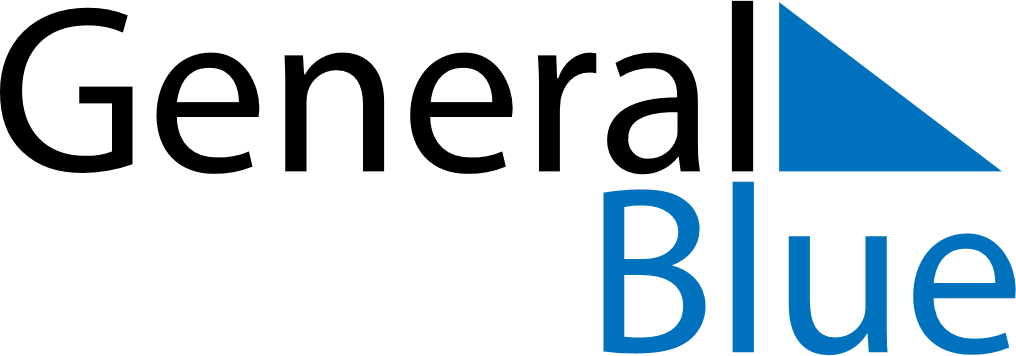 June 2024June 2024June 2024June 2024June 2024June 2024June 2024Hveragerdi, IcelandHveragerdi, IcelandHveragerdi, IcelandHveragerdi, IcelandHveragerdi, IcelandHveragerdi, IcelandHveragerdi, IcelandSundayMondayMondayTuesdayWednesdayThursdayFridaySaturday1Sunrise: 3:21 AMSunset: 11:23 PMDaylight: 20 hours and 1 minute.23345678Sunrise: 3:19 AMSunset: 11:26 PMDaylight: 20 hours and 6 minutes.Sunrise: 3:16 AMSunset: 11:28 PMDaylight: 20 hours and 11 minutes.Sunrise: 3:16 AMSunset: 11:28 PMDaylight: 20 hours and 11 minutes.Sunrise: 3:14 AMSunset: 11:31 PMDaylight: 20 hours and 16 minutes.Sunrise: 3:12 AMSunset: 11:33 PMDaylight: 20 hours and 21 minutes.Sunrise: 3:10 AMSunset: 11:36 PMDaylight: 20 hours and 25 minutes.Sunrise: 3:08 AMSunset: 11:38 PMDaylight: 20 hours and 30 minutes.Sunrise: 3:06 AMSunset: 11:40 PMDaylight: 20 hours and 34 minutes.910101112131415Sunrise: 3:05 AMSunset: 11:43 PMDaylight: 20 hours and 37 minutes.Sunrise: 3:03 AMSunset: 11:44 PMDaylight: 20 hours and 41 minutes.Sunrise: 3:03 AMSunset: 11:44 PMDaylight: 20 hours and 41 minutes.Sunrise: 3:01 AMSunset: 11:46 PMDaylight: 20 hours and 44 minutes.Sunrise: 3:00 AMSunset: 11:48 PMDaylight: 20 hours and 47 minutes.Sunrise: 2:59 AMSunset: 11:50 PMDaylight: 20 hours and 50 minutes.Sunrise: 2:58 AMSunset: 11:51 PMDaylight: 20 hours and 53 minutes.Sunrise: 2:57 AMSunset: 11:52 PMDaylight: 20 hours and 55 minutes.1617171819202122Sunrise: 2:56 AMSunset: 11:54 PMDaylight: 20 hours and 57 minutes.Sunrise: 2:56 AMSunset: 11:55 PMDaylight: 20 hours and 58 minutes.Sunrise: 2:56 AMSunset: 11:55 PMDaylight: 20 hours and 58 minutes.Sunrise: 2:55 AMSunset: 11:55 PMDaylight: 20 hours and 59 minutes.Sunrise: 2:55 AMSunset: 11:56 PMDaylight: 21 hours and 0 minutes.Sunrise: 2:55 AMSunset: 11:56 PMDaylight: 21 hours and 1 minute.Sunrise: 2:55 AMSunset: 11:57 PMDaylight: 21 hours and 1 minute.Sunrise: 2:56 AMSunset: 11:57 PMDaylight: 21 hours and 1 minute.2324242526272829Sunrise: 2:56 AMSunset: 11:57 PMDaylight: 21 hours and 0 minutes.Sunrise: 2:57 AMSunset: 11:57 PMDaylight: 20 hours and 59 minutes.Sunrise: 2:57 AMSunset: 11:57 PMDaylight: 20 hours and 59 minutes.Sunrise: 2:58 AMSunset: 11:56 PMDaylight: 20 hours and 58 minutes.Sunrise: 2:59 AMSunset: 11:56 PMDaylight: 20 hours and 56 minutes.Sunrise: 3:00 AMSunset: 11:55 PMDaylight: 20 hours and 54 minutes.Sunrise: 3:01 AMSunset: 11:54 PMDaylight: 20 hours and 52 minutes.Sunrise: 3:03 AMSunset: 11:53 PMDaylight: 20 hours and 50 minutes.30Sunrise: 3:04 AMSunset: 11:52 PMDaylight: 20 hours and 47 minutes.